4th MaNaCa Training Workshop on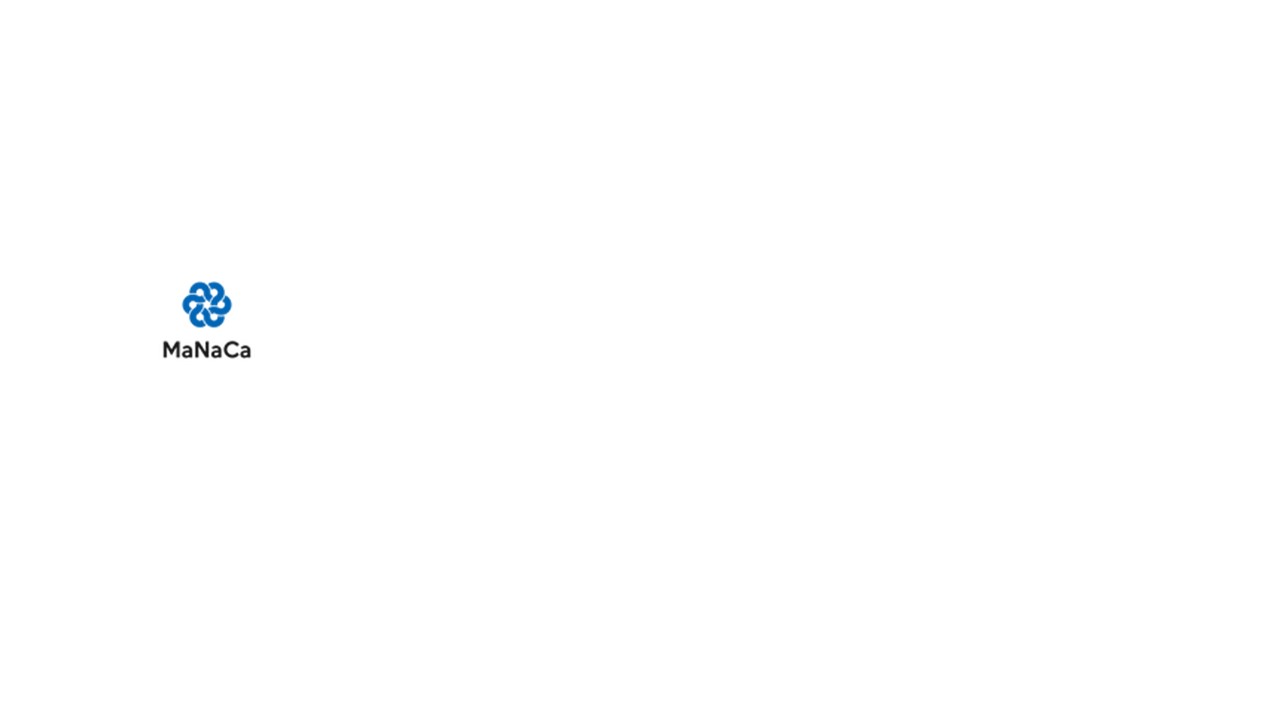 Magnetic Nanohybrids for Cancer TherapyHybrid, September 21-22, 2021within the framework of the MaNaCa Twinning|Horizon2020 project:grant agreement No 857502 (2019-2023)Please fill in the registration form and email to manaca.ipr@gmail.com Registration FormFirst Name……………………….……… Last Name ……………………………....……………...… Phone: ………..……………………….Title 	 Prof.  Dr.  PhD  MSc  BSc email:Affiliation……..…………………………………………………………………………………………………Country …………………….……City ……………..……………………..PostCode…………....……Participation in the conference is free-of-charge.